Education to understand the world and change it for the better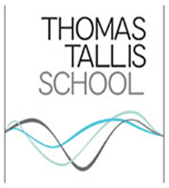 This is…...a very brief snapshot of Tallis Further ReadingWho we areA very large 11-18 comprehensive school (founded 1971) which now has about 1900 students Young people from a wide range of backgrounds (46% FSM)and ethnicities (64 languages)About 61% boys in y7-11 because there are more girls’ than boys’ schools in the LA Proud to be a community comprehensive schoolWebsiteAccommodationOur new building opened in 2011, costing £56m, through the BSF PFI initiative, managed by G4SIt has Olympic legacy sports facilities in the gymnasium and dojo and a shared use sports centre.The site was built for up to 2000 students and we are therefore almost at capacityFeel free to look aroundSchool day& week Staff briefing is on Wednesday at 0820We follow a 2 week timetable of 25 one hour periods per weekwith a split lunchWebsiteVisionOur vision is of education to understand the world and change it for the betterWe are committed to excellence through creativity, community, challenge and engagement Website and School PlanCharacterWe expect our young people to be kind, respectful, fair, honest and optimisticWe expect cheerful good manners at all timeTallis Character documentsValuesWe are a liberal and inclusive community with high positive peer pressure amongst staff and studentsWe value the Tallis Habits inquisitive, collaborative, persistent, disciplined and imaginativeTallis HabitsOrganisationYoung people are in year groups under a Head of Year (y7 270, y8 300, y9-11 270, 6f ~ 550)Curriculum Areas have a Curriculum LeaderStudents are taught in a mixture of sets and mixed ability groups, depending on subjectWe have distinct provision for Deaf students and those with autism and language impairment(SCALI)WebsiteSixth FormWe are about 550 in the sixth form, which offers a mixture of A level and Level 3 BTEC coursesStudents come to our sixth form from a wide range of schools including grammar and fee-payingVery high levels of university entry, including Oxbridge and Russell GroupLarge numbers of students (40) go on to Art Foundation coursesTallis 16+ websiteCurriculumWe are committed to a broad, balanced knowledge curriculum for all with a wide range of arts options.Our KS3 is year 7 and 8, KS4 is years 9, 10 and 11WebsiteTeaching and LearningWe expect our teachers to be highly qualified with a lively interest in their subjectWe expect teachers to enable our young people to be independent learners and creative thinkersOur signature pedagogy develops powerful knowledge and Habits of Mind and stretches all learnersWe expect our teachers to be organised and thoroughWe lead the R&D and ITT aspects of the Royal Greenwich teaching School AllianceTeaching and Learning DocumentsCPD2 training days in September, weekly disaggregated time for targeted input from expert willing staffWhole school focus on quality schemes of workAll teaching staff undertake an annual cycle of Research and Development in order to develop Tallis PraxisWebsiteBehaviourWe expect good behaviour in a pleasant atmosphere: we do not shoutClear referral systems within and outside departments and a non-teaching pastoral support team Feel free to look aroundUniformDistinctive and relaxed, building and reflecting our community: trainers and jewellery are allowed6th form have no uniform Expectations are in plannersLeadership LG is Head, 2 DHTs, 1 SBM, 5 AHTs, (+4 Director level posts) We have agreed expectations of LG and of all teachers in any position of leadership.Leadership ExpectationsGovernanceSmall governing body of 10 which will expand over the next year. 1 staff governor, 3 parents Governors are diligent and fulfil their duties through detailed work programmes and visitsGovernor MinutesParents Parents’ evening average attendance is highWide range of targeted parent support services, active new PTFA We make frequent personal contactEnrichment An extra-curricular activities timetable is produced each year including D of E and Arts AwardWe have 3 annual community days for all year groups on cross-curricular themes (eg Protest)E-C TimetableWebsiteIs justly admired widely: it is the first stop for school information www.thomastallisschool.comAll departments have dedicated sites with links to a broad range of online supportWebsiteAssembliesWeekly by year group in the main hallVisit us!Student responsibilities  School council relaunched in 2014-5We work closely with students who are encouraged to set up campaign groups Council notes and campaign groupsBuilding relationships Wide links with local groups and organisations, including religious organisationsA newly re-formed PTA and 6 parental forums per yearCome and support us!